SURAT - TUGASNOMOR  Menindaklanjuti Surat Koordinator Prodi , Fakultas Teknologi Pertanian Nomor :, Hal : Permohonan Surat Tugas Penguji Usulan Penelitian Dengan ini Dekan Fakultas Teknologi Pertanian menugaskan Dosen Program Studi  sebagai berikut : Sebagai Ketua Penguji NIP  Sebagai AnggotaNIP  Sebagai AnggotaNIP  Sebagai AnggotaNIP Untuk menguji Usulan Penelitian mahasiswa :Nama 		: NIM		: Hari, Tanggal	: Jam		: Tempat	: Judul		: Tugas Dosen Penguji Usulan Penelitian meliputi : menguji, memberikan penilaian, dan saran terhadap Usulan Penelitian Mahasiswa.Surat Tugas ini dibuat untuk dilaksanakan dengan penuh tanggung jawab.Jimbaran, DekanI Made Anom Sutrisna WijayaNIP 196311131990031001Catatan :Untuk Mahasiswa yang bersangkutan di upload di SIMAK_NGUntuk Dosen Penguji 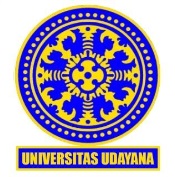 KEMENTERIAN PENDIDIKAN, KEBUDAYAAN, RISET, DAN TEKNOLOGI UNIVERSITAS UDAYANAFAKULTAS TEKNOLOGI PERTANIANJalan Kampus Bukit Jimbaran Badung BaliTelepon/Fax : (0361) 701801Laman https://ftp.unud.ac id